Анализ результатов Всероссийских проверочных работ
в 11 классе (история) и рекомендации ОО  РСО-Алания по совершенствованию преподавания учебного предметаОписание Всероссийской проверочной работы по истории (11 класс) Назначение всероссийской проверочной работыВсероссийская проверочная работа (ВПР) предназначена для итоговой оценки учебной подготовки выпускников, изучавших школьный курс истории на базовом уровне.Документы, определяющие содержание ВПРСодержание всероссийской проверочной работы определяется на основе Федерального компонента государственного стандарта общего образования (приказ Минобразования России от 05.03.2004 № 1089 «Об утверждении Федерального компонента государственных стандартов начального общего, основного общего и среднего (полного) общего образования») и с учетом Историко-культурного стандарта, являющегося частью Концепции нового учебно-методического комплекса по отечественной истории.Подходы к отбору содержания, разработке структуры КИМВсероссийская проверочная работа нацелена на выявление уровня овладенияшкольниками базовыми историческими знаниями, опытом применения историко-культурного подхода к оценке социальных явлений, умением применять исторические знания для осмысления сущности общественных явлений, умением искать, анализировать, сопоставлять и оценивать содержащуюся в различных источниках информацию о событиях и явлениях прошлого. ВПР также проверяет знание учащимися истории, культуры родного края.ВПР содержит задания по истории России с древнейших времен до наших дней и истории родного края. Знания по всеобщей истории проверяются в работе только в контексте истории России.Тексты заданий в ВПР в целом соответствуют формулировкам, принятым в учебниках, включенных в Федеральный перечень учебников, рекомендуемых Министерством образования и науки РФ к использованию при реализации имеющих государственную аккредитацию образовательных программ среднего общего образования.Структура и содержание всероссийской проверочной работыРабота состоит из 12 заданий. Ответом к каждому из заданий 1, 5, 6, 7 является буква, цифра, последовательность цифр или слово (словосочетание). Задания 2-4 и 8-12 предполагают свободный ответ.Задания 11 и 12 являются альтернативными: обучающийся должен выбрать одно из событий (процессов) и выполнить задание только относительно этого события (процесса).РЕЗУЛЬТАТЫ ВЫПОЛНЕНИЯ ЗАДАНИЙ ВСЕРОССИЙСКОЙ ПРОВЕРОЧНОЙ РАБОТЫ В 11 КЛАССЕОбучающимся 11-х классов было предложено 12 заданий, проверяющих умения называть термины (задание 1), работать с текстом (извлекать информацию, выделять позицию автора (задания 2,3), осуществлять перенос информации из знакомой ситуации в новую (задание 4), соотносить различные элементы таблицы между собой: дату, событие, участника события (задание 5), работать с картой (задание 6, 7), работать с иллюстративным изображением (задание 8,9), называть памятник культуры нашего региона и составлять рассказ о нем с использованием 2 исторических фактов (задание 10), давать характеристику одному из четырех (на выбор) историческому периоду с указанием одного участника события и его поступка (действия) в этом событии, а также указания значения данного события на истории  России (мировую историю) (задание 11,12).Анализ результатов выполнения работ в 11-х классах показал, что обучающихся в целом успешно выполнили данную работу. Процент выполнения заданий с 1 по 9 по республике выше 70%. На основании этих показателей можно сделать вывод, что обучающиеся 11 класса в достаточной степени владеют базовыми историческими знаниями, опытом применения историко-культурного подхода к оценке социальных явлений, умением применять исторические знания для осмысления сущности общественных явлений, умением искать, анализировать, сопоставлять и оценивать содержащуюся в различных источниках информацию о событиях и явлениях прошлого. Хуже всего учащиеся справились с заданиями 10-12 процент выполнения  меньше 50%. Низкий процент выполнения говорит о том, что у обучающихся в недостаточной степени сформированы умения устанавливать причинно-¬следственные связи, умение различать в исторической информации факты и мнения, исторические описания и исторические объяснения, систематизировать разнообразную историческую информацию на основе своих представлений об общих закономерностях исторического процесса,  на низком уровне находятся знания  истории родного края и исторических деятелей региона. Вывод: причиной данных недостатков является недостаточное внимание на изучение вопросов по истории родного края. Как следствие проблемы учащихся с выявлением причинно-следственных связей краеведения с историей страны.Поэтому в дальнейшей работе необходимо усилить внимание к изучению истории родного края.Рекомендации ОО республики на основании полученных результатов и проведенного анализа: скорректировать содержание Программы формирования УУД, при проведении школьного мониторинга включать в содержание КИМ дидактические единицы, освоение которых по результатам мониторинга вызывают затруднения;скорректировать содержание рабочих программ по предмету, дополнить их часами на изучение истории родного края, взять на постоянный контроль состояние работы по реализации учебных программ и практической части к ним;организовать сопутствующее повторение на уроках по темам, проблемным для класса в целом, организовать индивидуальные тренировочные упражнения для учащихся по разделам учебного курса, вызвавшим наибольшее затруднение;на уроках проводить занятия направленные на формирование умения устанавливать причинно-следственные связи, поисковые работы (с ориентацией на отбор нужной информации), исследовательские и другие;совершенствовать навыки работы учащихся со справочной литературой, в том числе по истории родного края.ВЫПОЛНЕНИЕ ЗАДАНИЙ ВСЕРОССИЙСКОЙ ПРОВЕРОЧНОЙ РАБОТЫ В 11 КЛАССЕ ПО РАЙОНАМ.Детальный анализ результатов ВПР по районам республики показал, что в отдельных случаях наблюдается отрицательная динамика выполнения не только заданий 10-12, но и некоторых других.Так в Алагирском, Правобережном и Пригородном районах процент выполнения задания 3 (умение проводить поиск исторической информации в текстовых источниках) колеблется от 59,6% до 62,6%, что ниже уровня выполнения других заданий КИМ ВПР по истории.Пример задания № 3:О каком событии идёт речь в документе? Что послужило его причинами? (Укажите не менее трёх причин.)Прочтите отрывок из исторического источника и кратко ответьте на вопросы. Ответы предполагают использование информации из источника, а также применение исторических знаний по курсу истории соответствующего периода.Из исторического очерка: «В год 6370 изгнали варягов за море, и не дали им дани, и начали сами собой владеть, и не было среди них правды, и встал род на род, и была у них усобица, и стали воевать друг с другом. И сказали себе: „Поищем себе князя, который бы владел нами и судил по праву». И пошли за море к варягам, к руси... Сказали руси чудь, словене, кривичи и весь: «Земля наша велика и обильна, а порядка в ней нет. Приходите княжить и владеть нами». И избрались трое братьев со своими родами, и взяли с собой всю русь, и пришли, и сел старший, Рюрик, в Новгороде, а другой, Синеус,— на Белоозере, а третий, Трувор,— в Изборске. И от тех варягов прозвалась Русская земля».Рекомендации:Для того, чтобы научиться выполнять задания по тексту  учащимся необходимо овладеть определёнными навыками и технологиями работы с информацией на каждом этапе её прочтения.Схема№1.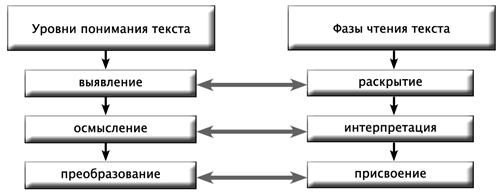 Так, выявление информации предполагает выбор определённых элементов информации, отделение главного от второстепенного, нахождение доводов автора в подтверждение выдвинутых тезисов, что позволяет раскрыть содержание текста.Осмысление информации требует сопоставления, определения главной мысли и смысла текста, авторского замысла, позиции — всё это позволяет интерпретировать текст.Наконец, преобразование информации подразумевает создание нового текста, включающего собственное понимание и осмысление проблемы, благодаря чему и происходит присвоение текста.Как видим, работа с информацией неизбежно требует от учащихся владения определёнными навыками, что, в свою очередь, позволяет им последовательно выполнять все указанные операции с текстом.В ходе работы учащихся с текстовыми источниками можно использовать метод анализа «Наполеон», который позволяет в компактной и доступной форме объединить максимальный объем информации и может служить универсальным методом анализа исторических источников любого вида (текста, иллюстрации, карты), понятным для использования даже учащимся среднего школьного звена.Метод анализа исторического источника «Наполеон»В графы таблицы вносятся смысловые единицы как из предложенного текста, так и из вариантов ответа, поскольку после окончания первого этапа (группировки сведений), наступает основной этап (выявление причинно-следственных связей), отклонение «лишних» элементов, после чего - формулировка выводов и ответ на задание. Таким образом, одним из главных достоинств этого метода является развитие умения самостоятельно извлекать причинно-следственные связи из отдельных элементов текста и вариантов ответа. Кроме того, происходит процесс дифференциации, соотнесения исторических фактов, что также способствует концентрации внимания и позволяет в условиях ограниченного времени более эффективно выполнять задания с историческими текстами. Также	на уроках необходимо организовать на достаточном уровне работу с текстовой информацией, что должно обеспечить формирование коммуникативной компетентности школьника: «погружаясь в текст», грамотно его интерпретировать, выделять разные виды информации и использовать её в своей работе. Для учащихся  Дигорского района республики сложным для выполнения стало задание 9 (умение работать с иллюстративным материалом, знание фактов истории культуры), процент выполнения данного задания в районе составил – 46.9%, что значительно ниже показателей других районов.Пример задания № 9:Укажите событие, юбилею которого посвящён данный памятник.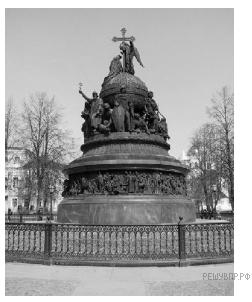 Рекомендации:Основная причина низких результатов выполнения заданий по истории культуры состоит в том, что из-за нехватки времени эти темы в школьном курсе истории изучают по «остаточному принципу», а также то, что в УМК произведения культуры, имена деятелей культуры чаще всего даются списком, без раскрытия особенностей произведений и фактов биографий. Следовательно, для подачи данного материала, учителю необходимо задействовать дополнительные источники информации. Методика работы учителя на уроке должна включать следующие элементы:Иллюстрация должна быть не только показана учащимся на уроке, но и проанализирована, осмыслена ими. Для этого необходимо использовать небольшой сопроводительный рассказ, с целью объяснить изображение. Затем проводить беседу, в ходе которой следует уделять внимание отдельным важным элементам изображения.При изучении различных тем по истории России необходимо привлекать факты истории культуры. Так, например, можно обратить внимание учащихся на скульптуру «Медный всадник» при изучении деятельности Петра I и Екатерины II, или рассказать о развитии литературы в СССР при анализе общественно-политической ситуации и т.п.Общие рекомендации:- учителям:по результатам анализа спланировать коррекционную работу по устранению выявленных пробелов;организовать сопутствующее повторение на уроках по темам, проблемным для класса в целом, умение работать с исторической картой;организовать индивидуальные тренировочные упражнения для учащихся по разделам учебного курса, вызвавшим наибольшее затруднение;на уроках организовать на достаточном уровне работу с текстовой информацией, что на уроках проводить умение устанавливать причинно-следственные связи, поисковые работы(с ориентацией на отбор нужной информации), исследовательские и другие;совершенствовать навыки работы обучающихся со справочной литературой.- руководителям ШМО и РМО:в рамках заседаний провести обмен опытом по подготовке к отдельным заданиям ВПР, изучить опыт работы учителей, чьи ученики показали лучшие результаты, разработать рекомендации по подготовке к выполнению отдельных заданий ВПР с опорой на передовой опыт;осуществлять на базе СОРИПКРО индивидуальное консультирование учителей, чьи обучающиеся получили низкие баллы по предмету.- администрации:взять на постоянный контроль состояние работы по реализации учебных программ и практической части к ним.-учащимся и их родителям:добросовестнее относиться к выполнению домашних заданий, работе на уроке;больше читать справочной и дополнительной литературы по предмету;не стесняться и не бояться обращаться к учителю с вопросами или просьбами объяснить непонятый материал;родителям оказывать посильную помощь в выполнении заданий, всячески мотивировать ребенка на получение знаний.«СЛОВА»«ЧИСЛА»Термины; речевые обороты; цитаты фраз        Даты; количественные показатели; статистические  данные; соотношения«ИМЕНА»«ДЕЙСТВИЯ»Персоналии; названия городов, рек и др. географических объектов     Походы; войны; преобразования в различных сферах и  др.